Пленум Межправительственной научно-политической 
платформы по биоразнообразию и экосистемным услугамСедьмая сессияПариж, 29 апреля – 4 мая 2019 годаПункт 2 а) предварительной повестки дня*Организационные вопросы: утверждение повестки дня и организация работыАннотации к предварительной повестке дняПункт 1Открытие сессии1.	Седьмая сессия Пленума Межправительственной научно-политической платформы по биоразнообразию и экосистемным услугам (МПБЭУ) состоится в Париже с 29 апреля по 4 мая 2019 года. Сессия начнется в 10 ч 00 мин в понедельник, 29 апреля 2019 года. 2.	С приветственными заявлениями, как ожидается, выступят Председатель МПБЭУ; Исполнительный секретарь МПБЭУ; Генеральный директор Организации Объединенных Наций по вопросам образования, науки и культуры (ЮНЕСКО), который выступит также от имени Программы Организации Объединенных Наций по окружающей среде (ЮНЕП), Продовольственной и сельскохозяйственной организации Объединенных Наций (ФАО) и Программы развития Организации Объединенных Наций (ПРООН); и представитель правительства Франции, среди прочих высокопоставленных лиц. Региональные консультации и день, посвященный заинтересованным сторонам, будут проведены 28 апреля 2019 года.Пункт 2Организационные вопросы3.	Работа седьмой сессии Пленума будет регулироваться правилами процедуры Пленума Платформы, которые были приняты Пленумом в его решении МПБЭУ-1/1, с поправками, внесенными Пленумом его решением МПБЭУ-2/1. 	a)	Утверждение повестки дня и организация работы4.	Пленум, возможно, пожелает утвердить повестку дня на основе предварительной повестки дня (IPBES/7/1/Rev.1). 5.	Работу предлагается проводить в формате пленарных заседаний. Вместе с тем, когда это будет необходимо, Пленум, возможно, пожелает создать рабочие группы и контактные группы для обсуждения конкретных вопросов. Пленум, возможно, пожелает создать на своей седьмой сессии две рабочие группы и одну контактную группу как указано ниже.  6.	Пленум, возможно, пожелает создать рабочую группу для рассмотрения пункта 6 «Глобальная оценка биоразнообразия и экосистемных услуг» и рабочую группу для рассмотрения пункта 8 «Обзор Платформы по завершении ее первой программы работы» и пункта 9 «Следующая программа работы Платформы». В связи с временными ограничениями необходимо будет провести ограниченное число совещаний этих двух рабочих групп параллельно. Как ожидается, вторая рабочая группа представит Пленуму доклад по пункту 8 в среду, 1 мая 2019 года, и по пункту 9 в субботу, 4 мая 2019 года. В соответствии с практикой, сложившейся на предыдущих сессиях Пленума, Пленум, возможно, пожелает также создать контактную группу по пункту 7 «Финансовая и бюджетная основа Платформы». 7.	Далее предлагается проводить заседания ежедневно с 10 ч 00 мин до 13 ч 00 мин и с 15 ч 00 мин до 18 ч 00 мин. Бюро считает, что для полного охвата повестки дня в течение недели необходимо будет проводить вечерние заседания с 19 ч 30 мин до 22 ч 30 мин. 8.	Исходя из практики, сложившейся на предыдущих сессиях Пленума, было выработано предложение о том, каким образом Пленум, возможно, пожелает организовать свою работу (см. приложение I), и был также представлен перечень документов (приложение II). Это предложение включает распределение времени и задач для рабочих и контактных групп, которые Пленум, возможно, пожелает создать. 9.	На всех пленарных заседаниях и совещаниях рабочих групп, указанных в приложении I, будет обеспечен синхронный перевод на шесть официальных языков Организации Объединенных Наций. Совещания контактной группы будут проходить только на английском языке.	b)	Положение дел с членским составом Платформы10.	Секретариат представит информацию о положении дел с членским составом МПБЭУ. Любому государству – члену Организации Объединенных Наций, которое намеревается стать членом МПБЭУ, предлагается уведомить о своем намерении секретариат, направив официальное письмо от соответствующего государственного органа.	c)	Выборы членов Бюро 11.	В соответствии с правилом 15 правил процедуры срок полномочий каждого из членов Бюро, начавшийся в конце четвертой сессии Пленума, истекает по завершении седьмой сессии, когда избирается новый состав Бюро. Пленуму, таким образом, будет предложено избрать новое Бюро в составе Председателя, четырех заместителей Председателя и пяти других должностных лиц. Председатель и четыре заместителя Председателя будут отобраны с должным учетом их научных и технических знаний. Каждый из пяти регионов Организации Объединенных Наций представлен в Бюро двумя должностными лицами.12.	В соответствии с правилом 22 правил процедуры секретариат разослал уведомление (EM/2018/19 от 12 сентября 2018 года), в котором предложил членам МПБЭУ до 4 января 2019 года представить секретариату в письменном виде рекомендации в отношении кандидатов в члены Бюро и их биографические данные. Фамилии выдвинутых кандидатов и их биографические данные будут представлены членам МПБЭУ вместе с указанием представившего их региона в документе IPBES/7/INF/3 и на веб-сайте МПБЭУ. В соответствии с правилом 15 правил процедуры члены Бюро могут переизбираться еще на один срок подряд. 13.	В субботу, 4 мая 2019 года, Председатель предложит каждой из пяти региональных групп Организации Объединенных Наций выдвинуть двух кандидатов (одного на должность заместителя Председателя или Председателя и одного на другую должность) в состав Бюро. Председатель предложит Пленуму избрать Бюро в составе Председателя, четырех заместителей Председателя и пяти других должностных лиц. 14.	Что касается выборов Председателя, то в пункте 3 правила 15 говорится, что каждые три года будет проводиться ротация поста Председателя между пятью регионами Организации Объединенных Наций без возможности переизбрания на должность Председателя. На шестой сессии Пленума Председатель провел неофициальные консультации по вопросу о ротации. В своем докладе Пленуму об итогах этих консультаций он сообщил, что все региональные группы подтвердили применимость правила 15 правил процедуры к сессиям Пленума, включая положение о ротации должности Председателя Бюро между пятью регионами Организации Объединенных Наций каждые три года без возможности переизбрания на должность Председателя. Всеми регионами было признано, что применение этого правила в отношении ротации будет означать, что следующим Председателем МПБЭУ будет представитель региона Африки, региона Восточной Европы или региона Латинской Америки и Карибского бассейна, однако отсутствовал консенсус по вопросу о том, следует ли Пленуму принимать решение об очередности, в которой представители регионов будут занимать пост Председателя. По этой причине Пленум постановил и далее применять правило 15 и отразить договоренность об этом в докладе о работе сессии (IPBES/6/15, пункт 18).15.	В соответствии с пунктом 4 правила 15 каждый регион может также назначить альтернативы, которые будут утверждены Пленумом и будут представлять данный регион на заседании Бюро, если члены Бюро не смогут присутствовать. 16.	Информация, касающаяся выборов членов Бюро, содержится в документе IPBES/7/8. Информация, касающаяся кандидатов, выдвинутых для избрания, содержится в документе IPBES/7/INF/3.d)	Выборы заместителей членов Многодисциплинарной группы экспертов17.	Пленуму будет предложено выбрать в соответствии с правилом 31 правил процедуры с поправками, внесенными решением МПБЭУ-2/1, заместителей двух членов Многодисциплинарной группы экспертов, вышедших в отставку после шестой сессии Пленума, – г-жи Кармен Ролдан Чакон (регион Латинской Америки и Карибского бассейна) и г-жи Воаханги Рахарималала (регион Африки). В соответствии с правилом 29 правил процедуры заместители будут исполнять свои обязанности до окончания срока действия мандата замещаемых членов, то есть с момента окончания седьмой сессии до окончания девятой сессии Пленума. Члены Группы могут переизбираться на один срок подряд.18.	5 марта 2019 года Исполнительный секретарь предложил членам Платформы из двух соответствующих регионов представить до 4 апреля 2019 года кандидатуры заместителей. Информация обо всех полученных кандидатурах будет представлена в документе IPBES/7/INF/22 и на сайте https://www.ipbes.net/nominations/mep/ipbes7.19.	Соответствующим регионам будет предложено рассмотреть полученные кандидатуры и назначить для избрания Пленумом одного члена от региона Латинской Америки и Карибского бассейна и одного члена от региона Африки в качестве замены вышедших в отставку членов. Критерии, которыми надлежит руководствоваться при выдвижении кандидатур и выборе членов Группы, изложены в правиле 26 правил процедуры.     Пункт 3Допуск наблюдателей на седьмую сессию Пленума Платформы20.	Председатель Платформы предложит от имени Бюро перечень наблюдателей, допущенных на седьмую сессию (IPBES/7/INF/4), в соответствии с решением Пленума на его шестой сессии (IPBES/6/15, пункт 21) о том, что временная процедура допуска наблюдателей на сессии Пленума, изложенная в пункте 22 доклада первой сессии Пленума (IPBES/1/12) и применявшаяся на его второй, третьей, четвертой, пятой и шестой сессиях, будет применяться и на его седьмой сессии. 21.	Пленум также постановил, что на своей седьмой сессии он продолжит рассмотрение проекта политики и процедур в отношении допуска наблюдателей, изложенных в приложении к записке секретариата по этому вопросу (IPBES/7/9).Пункт 4Полномочия представителей22.	Всем государствам – членам Платформы предлагается в полной мере участвовать в работе сессии. В соответствии с правилом 11 правил процедуры каждый член МПБЭУ должен быть представлен делегацией, в состав которой входят глава делегации и такие другие аккредитованные представители, альтернативные представители и советники, которые могут быть необходимы. 23.	В соответствии с правилом 12 правил процедуры полномочия присутствующих на сессии представителей государств – членов МПБЭУ, выданные их главами государства или правительства или министрами иностранных дел или от их имени в соответствии с политикой и законами каждой страны, должны быть представлены секретариату по возможности не позднее чем через 24 часа после открытия сессии. Такие полномочия необходимы представителям для участия в принятии решений во время сессии. 24.	В соответствии с правилом 13 правил процедуры полномочия представителей членов МПБЭУ будут проверены Бюро, которое представит Пленуму доклад по этому вопросу. Бюро представит доклад об итогах своей проверки в среду, 1 мая 2019 года, до принятия каких-либо решений.Пункт 5Доклад Исполнительного секретаря об осуществлении первой программы работы на период 2014-2018 годов25.	В соответствии с решением МПБЭУ-6/1 об осуществлении первой программы работы Платформы Исполнительный секретарь в сотрудничестве с Многодисциплинарной группой экспертов и Бюро подготовил для рассмотрения Пленумом доклад об осуществлении первой программы работы (IPBES/7/2). Исполнительный секретарь представит всеобъемлющий доклад по всем аспектам осуществления первой программы работы МПБЭУ. Что касается работы целевых групп и групп экспертов МПБЭУ, то Пленум, возможно, пожелает дать указания относительно их будущего в рамках пункта 9 в контексте решения, которое будет принято в отношении следующей программы работы МПБЭУ. 26.	Пленум, возможно, пожелает принять к сведению информацию, содержащуюся в докладе и соответствующих информационных документах, включая следующие: доклад о созданных организационных механизмах практического оказания технической поддержки при осуществлении программы работы (IPBES/7/INF/5); информацию о ходе проведения оценки устойчивого использования диких видов, оценки инвазивных чужеродных видов и оценки различной концептуализации разнообразных ценностей природы и ее благ в соответствии с пунктами 2 и 3 раздела V и пунктом 3 раздела VI решения МПБЭУ-6/1 (см. также IPBES/7/INF/6); информацию о работе в отношении создания потенциала, в частности о ходе выполнения скользящего плана по созданию потенциала во исполнение раздела II решения МПБЭУ-6/1 (см. также IPBES/7/INF/7); информацию о работе в отношении знаний коренного и местного населения, в частности об осуществлении подхода к признанию знаний коренного и местного населения и работе с ними, во исполнение пунктов 1-3 раздела III решения МПБЭУ-6/1 (см. также IPBES/7/INF/8); информацию о работе в отношении знаний и данных, в частности об осуществлении плана работы на 2017 и 2018 годы, во исполнение пункта 6 раздела III решения МПБЭУ-5/1 и пункта 5 раздела III решения МПБЭУ-6/1 (см. также IPBES/7/INF/9); информацию, касающуюся руководства по подготовке и интеграции оценок на всех уровнях и между ними в соответствии с пунктом 1 раздела III решения МПБЭУ-4/1 (см. IPBES/7/INF/10); информацию о работе в отношении сценариев и моделей во исполнение пункта 3 раздела VI решения МПБЭУ-5/1 и пункта 1 раздела VI решения МПБЭУ-6/1 (см. также IPBES/7/INF/11); информацию о работе в отношении инструментов и методологий, в частности в отношении каталога инструментов и методологий поддержки политики, во исполнение раздела VII решения МПБЭУ-6/1 (см. также IPBES/7/INF/13); информацию об осуществлении стратегии информационного обеспечения и пропагандистской деятельности и стратегии привлечения заинтересованных сторон во исполнение пунктов 2 и 4 решения МПБЭУ-3/4 (см. также IPBES/7/INF/14); информацию о партнерствах во исполнение пункта 2 раздела III решения МПБЭУ-4/4 (см. также IPBES/7/INF/15); и информацию об осуществлении политики и процедур в отношении коллизии интересов (решение МПБЭУ-3/3, приложение II; см. также IPBES/7/INF/16).Пункт 6Глобальная оценка биоразнообразия и экосистемных услуг27.	В пункте 3 раздела III решения МПБЭУ-4/1 Пленум одобрил проведение глобальной оценки биоразнообразия и экосистемных услуг, как указано в докладе об аналитическом исследовании для данной оценки, содержащемся в приложении I к этому решению, для рассмотрения Пленумом на его седьмой сессии. В разделе IV решения МПБЭУ-6/1 Пленум дал дальнейшие указания и просил Многодисциплинарную группу экспертов и Бюро содействовать обсуждениям по вопросу об уроках, извлеченных из того, каким образом концепция «обеспечиваемого природой вклада на благо человека» была представлена и используется в региональных оценках биоразнообразия и экосистемных услуг и в оценке деградации и восстановления земель. Пленум далее просил сопредседателей глобальной оценки сотрудничать с Многодисциплинарной группой экспертов и Бюро в целях обеспечения того, чтобы вопросы политики, изложенные в докладе об аналитическом исследовании для этой оценки, были рассмотрены в проекте резюме для директивных органов. 28.	Пленуму будет предложено рассмотреть главы доклада об оценке с целью их принятия (IPBES/7/INF/1) и его резюме для директивных органов (IPBES/7/3) с целью его одобрения. Общий обзор процесса подготовки оценки представлен в документе IPBES/7/INF/2.Пункт 7Финансовая и бюджетная основа Платформы29.	Во исполнение решения МПБЭУ-6/4 о финансовой и бюджетной основе Пленуму будет предложено рассмотреть записку секретариата о финансовой и бюджетной основе Платформы (IPBES/7/4), в которой содержится информация о положении дел со взносами для Платформы в денежной и натуральной форме и о расходах за двухгодичный период 2017-2018 годов. В записке также содержится дополнительно пересмотренный бюджет на 2019 год и предлагаемый бюджет на 2020 год и последующий период, включая расходы, связанные со следующей программой работы, на основе ряда изложенных в этом документе предположений, для рассмотрения Пленумом. 30.	В записке секретариата также содержится информация о деятельности по мобилизации средств. Пункт 8Обзор Платформы по завершении ее первой программы работы31.	В решении МПБЭУ-5/2 Пленум утвердил изложенное в приложении к этому решению «Положение о проведении обзора Платформы» по завершении ее первой программы работы. В пункте 1 раздела VIII решения МПБЭУ-6/1 Пленум принял к сведению доклад, подготовленный группой по внутреннему обзору в соответствии с кругом ведения, и в пункте 2 поручил Бюро, Многодисциплинарной группе экспертов и секретариату рассмотреть вопрос о том, какие из выявленных в ходе внутреннего обзора вопросов и извлеченных уроков могут быть рассмотрены в рамках первой программы работы, в том числе в связи с осуществлением любых предстоящих оценок, одобренных Пленумом на его шестой сессии, и полным осуществлением и более эффективной интеграцией четырех функций Платформы. В пункте 2 раздела I решения МПБЭУ-6/1 Пленум поручил Многодисциплинарной группе экспертов и Бюро рассмотреть вопрос о том, каким образом улучшить интеграцию и согласованность программы работы между всеми функциями, группами экспертов и целевыми группами Платформы, принимая во внимание выводы, сделанные в ходе внутреннего обзора, и принять меры по повышению транспарентности и подотчетности этих групп и целевых групп. Во исполнение этих поручений был определен ряд мероприятий, и соответствующая информация представлена в документе IPBES/7/INF/17.32.	В пункте 3 раздела VIII решения МПБЭУ-6/1 Пленум просил Исполнительного секретаря инициировать организационные меры для проведения внешнего обзора при первой же возможности после шестой сессии Пленума. Доклад группы по обзору, подготовленный в соответствии с пунктом 15 круга ведения, содержится в документе IPBES/7/INF/18. Ответ на сделанные по итогам обзора выводы, подготовленный Бюро и Многодисциплинарной группой экспертов, содержится в документе IPBES/7/INF/19; ответ на выводы, подготовленный Исполнительным секретарем, содержится в документе IPBES/7/INF/20. Пленуму будет предложено с удовлетворением отметить этот доклад и рассмотреть вытекающие из доклада по итогам обзора рекомендации, содержащиеся в документе IPBES/7/5, в контексте разработки следующей программы работы Платформы.Пункт 9Следующая программа работы Платформы33.	В решении МПБЭУ-6/2 Пленум поручил Многодисциплинарной группе экспертов и Бюро при поддержке секретариата обратиться с официальной просьбой направлять запросы, материалы и предложения и подготовить доклад, содержащий их единый и приоритизированный перечень, для рассмотрения Пленумом на его седьмой сессии. Этот доклад приводится в документе IPBES/7/6/Add.1. Обзор полученных запросов, материалов и предложений содержится в документе IPBES/7/INF/21.34.	В том же решении Пленум поручил Многодисциплинарной группе экспертов и Бюро при поддержке секретариата завершить, следуя изложенному в этом решении процессу, подготовку проекта стратегических рамок на период до 2030 года и элементов программы работы Платформы для рассмотрения и утверждения Пленумом на его седьмой сессии. Проект стратегических рамок и элементов программы работы, именуемый «Проект программы работы Платформы на период до 2030 года», содержится в приложении к документу IPBES/7/6. Процедуры достижения результатов следующей программы работы Платформы изложены в документе IPBES/7/6/Add.2. Пункт 10Организация работы Пленума и сроки и место проведения будущих сессий Пленума35.	В решении МПБЭУ-6/3 Пленум предложил членам, имеющим соответствующие возможности, рассмотреть вопрос о том, чтобы стать принимающей стороной восьмой сессии Пленума, которую планируется провести в 2020 году. Правительствам, желающим выступить в качестве принимающей стороны восьмой или девятой сессии Пленума, рекомендуется проинформировать секретариат до или в ходе седьмой сессии.36.	Соответствующая информация, включая проект предварительной повестки дня и сведения об организации работы восьмой сессии Пленума, содержится в записке секретариата об организации работы Пленума и сроках и месте проведения будущих сессий Пленума (IPBES/7/7). Пункт 11Организационные соглашения: соглашения о партнерстве на основе сотрудничества в рамках Организации Объединенных Наций в интересах работы Платформы и ее секретариата37.	После одобрения Пленумом в решении МПБЭУ-2/8 соглашения о партнерстве на основе сотрудничества для создания организационной связи между Пленумом и ЮНЕП, ЮНЕСКО, ФАО и ПРООН, для сведения Пленума представляется доклад о ходе работы над этим соглашением, изложенный в записке секретариата по данному вопросу (IPBES/7/INF/12). Пункт 12Принятие решений и доклада о работе сессии38.	Рассмотрев вышеупомянутые вопросы и после представления доклада Бюро о проверке полномочий, Пленум, возможно, пожелает рассмотреть вопрос о принятии проектов решений, отражающих итоги его работы в ходе сессии. Он, возможно, также пожелает принять подготовленный Докладчиком проект доклада о работе сессии. Подборка проектов решений для седьмой сессии Пленума содержится в записке секретариата по этому вопросу (IPBES/7/1/Add.2). Пункт 13Закрытие сессии39.	Ожидается, что Председатель Пленума закроет сессию в 18 ч 00 мин в субботу, 4 мая 2019 года.Приложение IПредлагаемая организация работы седьмой сессии Пленума Межправительственной научно-политической платформы по биоразнообразию и экосистемным услугамПриложение IIПеречень рабочих документов Перечень информационных документов (предварительный)________________________
ОРГАНИЗАЦИЯ
ОБЪЕДИНЕННЫХ 
НАЦИЙ 
ОРГАНИЗАЦИЯ
ОБЪЕДИНЕННЫХ 
НАЦИЙ 
ОРГАНИЗАЦИЯ
ОБЪЕДИНЕННЫХ 
НАЦИЙ 
ОРГАНИЗАЦИЯ
ОБЪЕДИНЕННЫХ 
НАЦИЙ 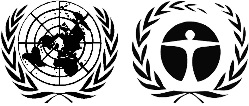 ЮНЕП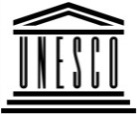 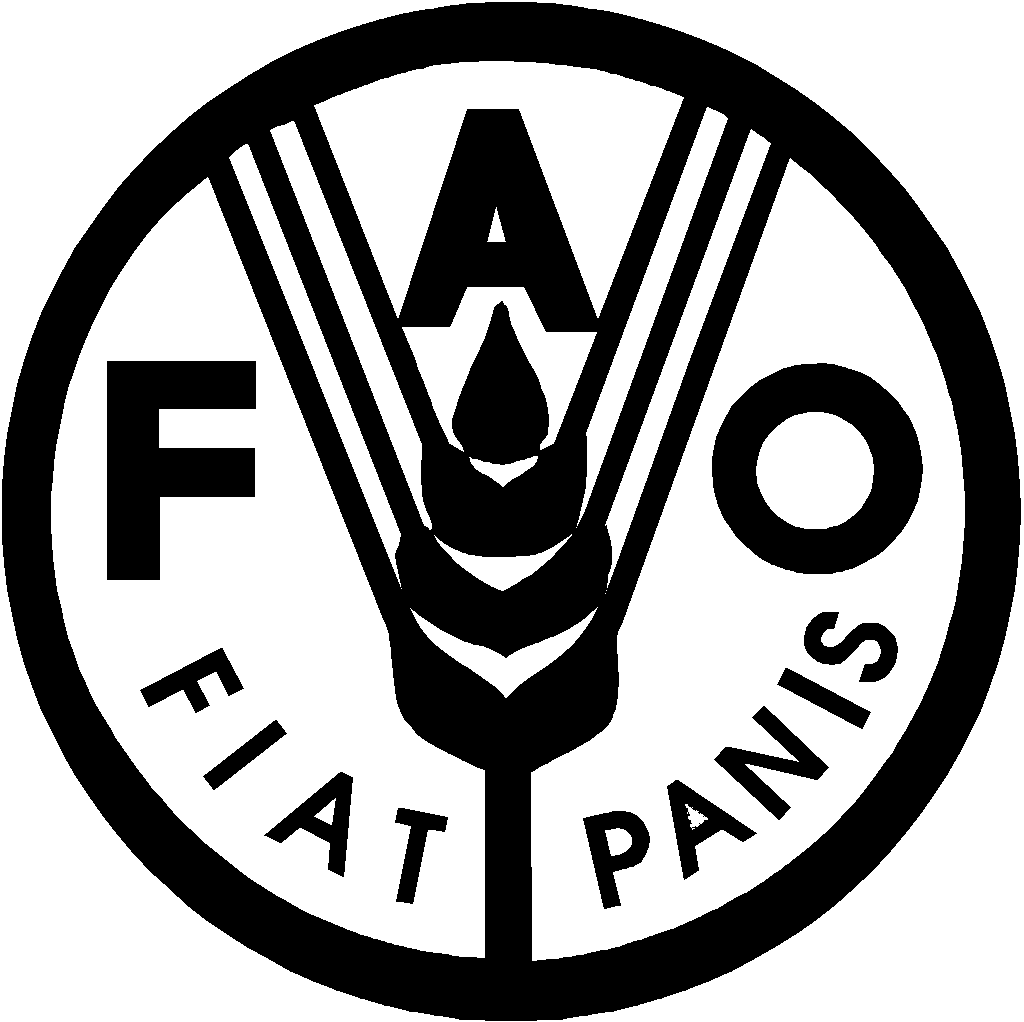 Продовольственная и сельскохозяйственная программа Организации Объединенных Наций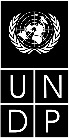 BESBESIPBES/7/1/Add.1IPBES/7/1/Add.1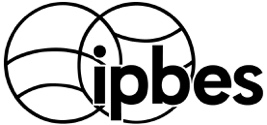 Межправительственная 
научно-политическая платформа 
по биоразнообразию и 
экосистемным услугамМежправительственная 
научно-политическая платформа 
по биоразнообразию и 
экосистемным услугамМежправительственная 
научно-политическая платформа 
по биоразнообразию и 
экосистемным услугамМежправительственная 
научно-политическая платформа 
по биоразнообразию и 
экосистемным услугамМежправительственная 
научно-политическая платформа 
по биоразнообразию и 
экосистемным услугамDistr.: General
5 March 2019Russian Original: EnglishDistr.: General
5 March 2019Russian Original: EnglishВремяВоскресенье, 28 апреля 2019 годаПонедельник, 29 апреля 2019 годаВторник, 30 апреля 2019 годаВторник, 30 апреля 2019 годаСреда, 1 мая 2019 годаСреда, 1 мая 2019 годаЧетверг, 2 мая 2019 годаЧетверг, 2 мая 2019 годаПятница, 3 мая 2019 годаПятница, 3 мая 2019 годаСуббота, 4 мая 2019 года8 ч 00 мин – 10 ч 00 минРегиональные консультации и консультации с заинтересо-ванными сторонамиРегиональные консультацииРегиональные консультацииРегиональные консультацииРегиональные консультацииРегиональные консультацииРегиональные консультацииРегиональные консультацииРегиональные консультацииРегиональные консультацииРегиональные консультации10 ч 00 мин – 10 ч 30 минРегиональные консультации и консультации с заинтересо-ванными сторонамиПленарное заседаниеПункты 1, 2, 3, 4, 5, 6, 8Рабочая группа I Пункт 6Глобальная оценкаРабочая группа I Пункт 6Глобальная оценкаПленарное заседаниеПункт 8 и пункт 6Пленарное заседаниеПункт 8 и пункт 6Рабочая группа I Пункт 6Глобальная оценкаРабочая группа I Пункт 6Глобальная оценкаРабочая группа II Пункт 9Следующая программа работыКонтактная группаПункт 7БюджетПленарное заседаниеПункты 2 с), 12 10 ч 30 мин – 11 ч 00 минРегиональные консультации и консультации с заинтересо-ванными сторонамиПленарное заседаниеПункты 1, 2, 3, 4, 5, 6, 8Рабочая группа I Пункт 6Глобальная оценкаРабочая группа I Пункт 6Глобальная оценкаПленарное заседаниеПункт 8 и пункт 6Пленарное заседаниеПункт 8 и пункт 6Рабочая группа I Пункт 6Глобальная оценкаРабочая группа I Пункт 6Глобальная оценкаРабочая группа II Пункт 9Следующая программа работыКонтактная группаПункт 7БюджетПленарное заседаниеПункты 2 с), 12 11 ч 00 мин – 11 ч 30 минРегиональные консультации и консультации с заинтересо-ванными сторонамиПленарное заседаниеПункты 1, 2, 3, 4, 5, 6, 8Рабочая группа I Пункт 6Глобальная оценкаРабочая группа I Пункт 6Глобальная оценкаРабочая группа I Пункт 6Глобальная оценкаРабочая группа I Пункт 6Глобальная оценкаРабочая группа I Пункт 6Глобальная оценкаРабочая группа I Пункт 6Глобальная оценкаРабочая группа II Пункт 9Следующая программа работыКонтактная группаПункт 7БюджетПленарное заседаниеПункты 2 с), 12 11 ч 30 мин – 12 ч 00 минРегиональные консультации и консультации с заинтересо-ванными сторонамиПленарное заседаниеПункты 1, 2, 3, 4, 5, 6, 8Рабочая группа I Пункт 6Глобальная оценкаРабочая группа I Пункт 6Глобальная оценкаРабочая группа I Пункт 6Глобальная оценкаРабочая группа I Пункт 6Глобальная оценкаРабочая группа I Пункт 6Глобальная оценкаРабочая группа I Пункт 6Глобальная оценкаРабочая группа II Пункт 9Следующая программа работыКонтактная группаПункт 7БюджетПленарное заседаниеПункты 2 с), 12 12 ч 00 мин – 12 ч 30 минРегиональные консультации и консультации с заинтересо-ванными сторонамиПленарное заседаниеПункты 1, 2, 3, 4, 5, 6, 8Рабочая группа I Пункт 6Глобальная оценкаРабочая группа I Пункт 6Глобальная оценкаРабочая группа I Пункт 6Глобальная оценкаРабочая группа I Пункт 6Глобальная оценкаРабочая группа I Пункт 6Глобальная оценкаРабочая группа I Пункт 6Глобальная оценкаРабочая группа II Пункт 9Следующая программа работыКонтактная группаПункт 7БюджетПленарное заседаниеПункты 2 с), 12 12 ч 30 мин – 13 ч 00 минРегиональные консультации и консультации с заинтересо-ванными сторонамиПленарное заседаниеПункты 1, 2, 3, 4, 5, 6, 8Рабочая группа I Пункт 6Глобальная оценкаРабочая группа I Пункт 6Глобальная оценкаРабочая группа I Пункт 6Глобальная оценкаРабочая группа I Пункт 6Глобальная оценкаРабочая группа I Пункт 6Глобальная оценкаРабочая группа I Пункт 6Глобальная оценкаРабочая группа II Пункт 9Следующая программа работыКонтактная группаПункт 7БюджетПленарное заседаниеПункты 2 с), 12 13 ч 00 мин – 13 ч 30 минРегиональные консультации и консультации с заинтересо-ванными сторонамиКонтактная группаПункт 7БюджетКонтактная группаПункт 7БюджетКонтактная группаПункт 7БюджетКонтактная группаПункт 7БюджетКонтактная группаПункт 7БюджетКонтактная группаПункт 7Бюджет13 ч 30 мин – 14 ч 00 минРегиональные консультации и консультации с заинтересо-ванными сторонамиКонтактная группаПункт 7БюджетКонтактная группаПункт 7БюджетКонтактная группаПункт 7БюджетКонтактная группаПункт 7БюджетКонтактная группаПункт 7БюджетКонтактная группаПункт 7Бюджет14 ч 00 мин – 14 ч 30 минРегиональные консультации и консультации с заинтересо-ванными сторонамиКонтактная группаПункт 7БюджетКонтактная группаПункт 7БюджетКонтактная группаПункт 7БюджетКонтактная группаПункт 7БюджетКонтактная группаПункт 7БюджетКонтактная группаПункт 7Бюджет14 ч 30 мин – 15 ч 00 минРегиональные консультации и консультации с заинтересо-ванными сторонамиКонтактная группаПункт 7БюджетКонтактная группаПункт 7БюджетКонтактная группаПункт 7БюджетКонтактная группаПункт 7БюджетКонтактная группаПункт 7БюджетКонтактная группаПункт 7Бюджет15 ч 00 мин – 15 ч 30 минРегиональные консультации и консультации с заинтересо-ванными сторонамиПленарное заседаниеПункты 7, 9, 10, 11Рабочая группа I Пункт 6Глобаль-ная оценкаРабочая группа II Пункт 8Обзор Плат-формыРабочая группа I Пункт 6Глобаль-ная оценкаРабочая группа II Пункт 9Следую-щая программа работыРабочая группа I Пункт 6Глобальная оценкаРабочая группа II Пункт 9Следующая программа работыРабочая группа II Пункт 9Следующая программа работыКонтактная группаПункт 7БюджетПленарное заседаниеПункты 12, 1315 ч 30 мин – 16 ч 00 минРегиональные консультации и консультации с заинтересо-ванными сторонамиПленарное заседаниеПункты 7, 9, 10, 11Рабочая группа I Пункт 6Глобаль-ная оценкаРабочая группа II Пункт 8Обзор Плат-формыРабочая группа I Пункт 6Глобаль-ная оценкаРабочая группа II Пункт 9Следую-щая программа работыРабочая группа I Пункт 6Глобальная оценкаРабочая группа II Пункт 9Следующая программа работыРабочая группа II Пункт 9Следующая программа работыКонтактная группаПункт 7БюджетПленарное заседаниеПункты 12, 1316 ч 00 мин – 16 ч 30 минРегиональные консультации и консультации с заинтересо-ванными сторонамиПленарное заседаниеПункты 7, 9, 10, 11Рабочая группа I Пункт 6Глобаль-ная оценкаРабочая группа II Пункт 8Обзор Плат-формыРабочая группа I Пункт 6Глобаль-ная оценкаРабочая группа II Пункт 9Следую-щая программа работыРабочая группа I Пункт 6Глобальная оценкаРабочая группа II Пункт 9Следующая программа работыРабочая группа II Пункт 9Следующая программа работыКонтактная группаПункт 7БюджетПленарное заседаниеПункты 12, 1316 ч 30 мин – 17 ч 00 минРегиональные консультации и консультации с заинтересо-ванными сторонамиРабочая группа I Пункт 6Глобальная оценкаРабочая группа I Пункт 6Глобаль-ная оценкаРабочая группа II Пункт 8Обзор Плат-формыРабочая группа I Пункт 6Глобаль-ная оценкаРабочая группа II Пункт 9Следую-щая программа работыРабочая группа I Пункт 6Глобальная оценкаРабочая группа II Пункт 9Следующая программа работыРабочая группа II Пункт 9Следующая программа работыКонтактная группаПункт 7БюджетПленарное заседаниеПункты 12, 1317 ч 00 мин – 17 ч 30 минРегиональные консультации и консультации с заинтересо-ванными сторонамиРабочая группа I Пункт 6Глобальная оценкаРабочая группа I Пункт 6Глобаль-ная оценкаРабочая группа II Пункт 8Обзор Плат-формыРабочая группа I Пункт 6Глобаль-ная оценкаРабочая группа II Пункт 9Следую-щая программа работыРабочая группа I Пункт 6Глобальная оценкаРабочая группа II Пункт 9Следующая программа работыРабочая группа II Пункт 9Следующая программа работыКонтактная группаПункт 7БюджетПленарное заседаниеПункты 12, 1317 ч 30 мин – 18 ч 00 минРегиональные консультации и консультации с заинтересо-ванными сторонамиРабочая группа I Пункт 6Глобальная оценкаРабочая группа I Пункт 6Глобаль-ная оценкаРабочая группа II Пункт 8Обзор Плат-формыРабочая группа I Пункт 6Глобаль-ная оценкаРабочая группа II Пункт 9Следую-щая программа работыРабочая группа I Пункт 6Глобальная оценкаРабочая группа II Пункт 9Следующая программа работыРабочая группа II Пункт 9Следующая программа работыКонтактная группаПункт 7БюджетПленарное заседаниеПункты 12, 1318 ч 00 мин – 18 ч 30 минЦеремония открытия18 ч 30 мин – 19 ч 00 минЦеремония открытия19 ч 00 мин – 19 ч 30 минЦеремония открытия19 ч 30 мин – 20 ч 00 минЦеремония открытияРабочая группа I Пункт 6Глобальная оценкаРабочая группа I Пункт 6Глобальная оценкаРабочая группа IПункт 6Глобальная оценкаРабочая группа IПункт 6Глобальная оценкаРабочая группа I Пункт 6Глобальная оценкаРабочая группа I Пункт 6Глобальная оценка(Подготовка документов)(Подготовка документов)20 ч 00 мин – 20 ч 30 минЦеремония открытияРабочая группа I Пункт 6Глобальная оценкаРабочая группа I Пункт 6Глобальная оценкаРабочая группа IПункт 6Глобальная оценкаРабочая группа IПункт 6Глобальная оценкаРабочая группа I Пункт 6Глобальная оценкаРабочая группа I Пункт 6Глобальная оценка(Подготовка документов)(Подготовка документов)20 ч 30 мин – 21 ч 00 минЦеремония открытияРабочая группа I Пункт 6Глобальная оценкаРабочая группа I Пункт 6Глобальная оценкаРабочая группа IПункт 6Глобальная оценкаРабочая группа IПункт 6Глобальная оценкаРабочая группа I Пункт 6Глобальная оценкаРабочая группа I Пункт 6Глобальная оценка(Подготовка документов)(Подготовка документов)21 ч 00 мин – 21 ч 30 минРабочая группа I Пункт 6Глобальная оценкаРабочая группа I Пункт 6Глобальная оценкаРабочая группа IПункт 6Глобальная оценкаРабочая группа IПункт 6Глобальная оценкаРабочая группа I Пункт 6Глобальная оценкаРабочая группа I Пункт 6Глобальная оценка(Подготовка документов)(Подготовка документов)21 ч 30 мин – 22 ч 00 минРабочая группа I Пункт 6Глобальная оценкаРабочая группа I Пункт 6Глобальная оценкаРабочая группа IПункт 6Глобальная оценкаРабочая группа IПункт 6Глобальная оценкаРабочая группа I Пункт 6Глобальная оценкаРабочая группа I Пункт 6Глобальная оценка(Подготовка документов)(Подготовка документов)22 ч 00 мин – 22 ч 30 минРабочая группа I Пункт 6Глобальная оценкаРабочая группа I Пункт 6Глобальная оценкаРабочая группа IПункт 6Глобальная оценкаРабочая группа IПункт 6Глобальная оценкаРабочая группа I Пункт 6Глобальная оценкаРабочая группа I Пункт 6Глобальная оценка(Подготовка документов)(Подготовка документов)СимволНазваниеПункт повестки дняIPBES/7/1/Rev.1Предварительная повестка дня2 a)IPBES/7/1/Add.1Аннотации к предварительной повестке дня2 a)IPBES/7/1/Add.2Проекты решений для седьмой сессии Пленума Межправительственной научно-политической платформы по биоразнообразию и экосистемным услугам12IPBES/7/2Осуществление первой программы работы 5IPBES/7/3Резюме для директивных органов глобальной оценки биоразнообразия и экосистемных услуг6IPBES/7/4Финансовая и бюджетная основа Платформы7IPBES/7/5Обзор эффективности административных и научных функций Платформы 8IPBES/7/6Следующая программа работы Платформы9IPBES/7/6/Add.1Доклад о приоритизации запросов, материалов и предложений в отношении краткосрочных приоритетов и долгосрочных стратегических потребностей для следующей программы работы Платформы9IPBES/7/6/Add.2Процедуры достижения результатов следующей программы работы Платформы9IPBES/7/7Организация работы Пленума и сроки и место проведения будущих сессий Пленума10IPBES/7/8Выборы членов Бюро2 c)IPBES/7/9Проект политики и процедур в отношении допуска наблюдателей3СимволНазваниеПункт повестки дняIPBES/7/INF/1Главы глобальной оценки биоразнообразия и экосистемных услуг6IPBES/7/INF/2Общий обзор процесса подготовки глобальной оценки биоразнообразия и экосистемных услуг6IPBES/7/INF/3Кандидатуры для избрания в состав Бюро2 c)IPBES/7/INF/4Список наблюдателей, допущенных на предыдущие сессии Пленума, и допуск новых наблюдателей на седьмую сессию3IPBES/7/INF/5Информация о созданных организационных механизмах практического оказания технической поддержки при осуществлении программы работы5IPBES/7/INF/6Информация об оценке устойчивого использования диких видов, оценке инвазивных чужеродных видов и оценке различной концептуализации разнообразных ценностей природы и ее благ5IPBES/7/INF/7Информация о работе в отношении создания потенциала 5IPBES/7/INF/8Информация о работе в отношении систем знаний коренного и местного населения 5IPBES/7/INF/9Информация о работе в отношении знаний и данных 5IPBES/7/INF/10Информация о работе в отношении руководства по подготовке оценок 5IPBES/7/INF/11Информация о дальнейшей работе в отношении сценариев и моделей биоразнообразия и экосистемных услуг5IPBES/7/INF/12Доклад о ходе работы механизма партнерства на основе сотрудничества Организации Объединенных Наций11IPBES/7/INF/13Информация о работе в отношении инструментов и методологий поддержки политики5IPBES/7/INF/14Осуществление стратегии информационного обеспечения и пропагандистской деятельности и стратегии привлечения заинтересованных сторон5IPBES/7/INF/15Информация о сотрудничестве и партнерствах5IPBES/7/INF/16Осуществление политики в отношении коллизии интересов Межправительственной научно-политической платформы по биоразнообразию и экосистемным услугам5IPBES/7/INF/17Мероприятия по выполнению рекомендаций, вытекающих из доклада о внутреннем обзоре8IPBES/7/INF/18Доклад об обзоре Платформы по завершении ее первой программы работы8IPBES/7/INF/19Ответ Многодисциплинарной группы экспертов и Бюро на доклад об обзоре Платформы по завершении ее первой программы работы8IPBES/7/INF/20Ответ Исполнительного секретаря на доклад об обзоре Платформы по завершении ее первой программы работы 8IPBES/7/INF/21Общий обзор запросов, материалов и предложений в отношении краткосрочных приоритетов и долгосрочных стратегических потребностей для следующей программы работы Платформы9IPBES/7/INF/22Кандидатуры заместителей членов Многодисциплинарной группы экспертов 2 d)